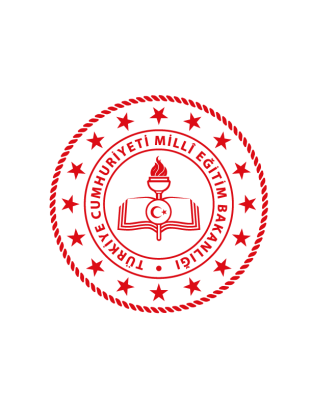 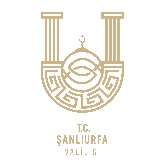 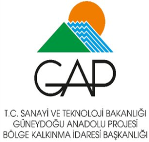 GAP BÖLGESİ SÜRDÜRÜLEBİLİR YENİLİKÇİLİK VE KOLAY ÇÖZÜM YARIŞMASI 3. GAP YEŞİL İNOVASYON (GYİ)PLANLAMA VE UYGULAMA YÖNERGESİ(2019)GİRİŞYenilenebilir enerji ve enerji verimliliği sektörleri günümüzde bölgesel kalkınmada önemli fırsatlar sunmaktadır. Bu yarışmanın amaçlarından biri bu sektörlerin bütünleşik kalkınmaya hizmet edebilmesi için yüksek yatırım gerektiren ileri teknolojik çözümler kadar basit ve uygun fiyatlı yenilikçi ve kolay çözümlerin de hayata geçirilmesine katkı sağlamaktır. Bu doğrultuda, yenilenebilir enerji ve enerji verimliliği alanlarında bölge önceliklerini ve potansiyelini göz önünde bulunduran, yenilikçi ve kolay çözüm geliştirilmesine yönelik bir platform oluşabilecektir. Bu sayede düşük gelir grubundaki hane halkının ve/veya küçük ölçekli işletmelerin ihtiyaçları için basit ve uygun fiyatlı çözümlerin ortaya çıkarılması ve hayata geçirilmesine yönelik etkin bir mekanizmanın oluşturulması da amaçlanmaktadır.BAŞVURU KOŞULLARI• Yarışmaya sadece GAP Bölgesi illerinden (Gaziantep, Şanlıurfa, Kilis, Adıyaman, Diyarbakır, Mardin, Batman, Siirt, Şırnak)   katılım sağlanacaktır. • Yarışmaya devlet okulları, özel okullar ve bilim sanat merkezlerindeki tüm ortaokul/lise öğrencileri katılabilir.• Yarışmaya her öğrenci en fazla 3 (üç) proje ile başvurabilir.•   Bir projede 1 öğrenci görev alabilir.• Bir projede sadece bir danışman görev alabilir. Bununla birlikte danışman birden fazla projeye danışmanlık yapabilir. Ortaokul öğrencileri yarışma projelerinde danışman zorunlu, lise öğrencileri yarışma projelerinde danışman olması zorunlu değildir.• Okullar birden fazla proje ile başvuru yapabilir.• Aynı ya da başka isimlerle ve/veya aynı ya da benzer içerikle (konuyla) herhangi bir proje yarışmasına, bu yarışmanın son başvuru tarihinden önce katılmış veya başvurmuş olan projeler, bu yarışmaya katılamaz. Son başvuru tarihinden önce aynı projeyle başka bir yarışmaya katıldığı ya da başvurduğu tespit edilen projeler, hangi aşamada olursa olsun yarışmadan elenir.• Başvuru sistemine eksik, hatalı veya yanlış belge ve bilgi yüklenmesi, yanlış alan seçimi yapılması (örneğin; Yenilenebilir Enerji ve Enerji Verimliliği alanında başvuru yapılması gereken projenin Sürdürülebilir Ekoloji ve Çevre alanında başvuru yapılması), hazırlanan projenin halk sağlığı ve güvenliği için risk teşkil etmesi, insanların kişilik haklarına aykırı çalışma yapılması, projede etnik kökene, kişi veya toplumu karalamaya yönelik içerik bulunması, canlılara zarar verebilecek faaliyetlerde bulunulması, kan veya doku alınması, ağız ya da enjeksiyon yoluyla herhangi bir radyoaktif, toksik ya da etkisi kesin olarak bilinmeyen tehlikeli ve yabancı madde verilmesi, sağlığı tehdit eden deneyler yapılması vb. uygulamalar yarışmadan elenme sebeplerindendir.• Proje özeti ve raporu, video kaydında projeyi hazırlayan kişileri ve okullarını çağrıştıracak, ortaya çıkaracak her türlü kişisel ve kurumsal bilgi (ad, adres vb.) ve görsellere (amblem, arma, fotoğraf vb.) yer verilmesi durumlarında proje başvuruları hangi aşamada olursa olsun yarışmadan elenir.BAŞVURU İŞLEMİ• Yarışma proje rehberine göre hazırlanan ve tamamlanan projelerin başvuruları 4 Şubat 2019 tarihinde başlar ve 31 Mart 2019 tarihinde, saat 23.59'da sona erer. Başvurular http://www.gapgreen.org adresinden online olarak yapılır.• Başvuruda proje özeti (en az 150, en fazla 250 kelime) ve proje raporu (en az 2, en fazla 20 sayfa) tek bir dosya halinde PDF formatında sisteme yüklenir.• Projeye ait video kaydı sisteme eklenebilir. Video eklenmesi zorunlu değildir. Proje ile ilgili video eklemek isteyenler, herhangi bir bulut sisteme değerlendiricilerin erişebileceği şekilde videoyu yükleyip başvuru sayfasında gerekli yere linki bildirmesi gerekmektedir.• Başvuru tarihleri içeresinde, online başvuru yapıldıktan sonra değişiklik yapmak isteyen yarışmacılar onayı kaldırıp değişikliklerini yaptıktan sonra tekrar onayla butonuna basmalıdır, aksi takdirde projesi sistemde görünmeyecek ve elenecektir.• Başvuru sistemi kapandıktan sonra başvuru ile ilgili (proje, öğrenci, danışman vs.) değişiklik talepleri kabul edilmez.• Aynı proje ile birden fazla kategoride başvuru yapılamaz.BAŞVURULARIN DEĞERLENDİRİLMESİ• Yarışma alanında uzman akademisyenler ve farklı kurumlardaki proje uzmanı jüri üyeleri tarafından yürütülür ve değerlendirilir.• Ön değerlendirme sonunda finale kalmaya hak kazanan 25 ortaokul ve 25 lise düzeyinde proje Şanlıurfa’da sergilenecektir. • Sisteme yüklenen projeler yarışma şartnamesi/değerlendirme kriterleri başlığında belirtilen puan değerlerine göre jüriler tarafından ön değerlendirme yapılır. • Projeler, özgünlük ve yaratıcılık, kullanılan bilimsel yöntem, tutarlılık ve katkı, yararlılık (ekonomik, sosyal, ...), uygulanabilirlik, kaynak taraması, özümseme ve hakimiyet, sonuç gibi kriterlere göre değerlendirilir. (Detaylı değerlendirme şablonu aşağıda belirtilmiştir.)• Ön değerlendirme sonucunda sergilenmesi uygun görülen projeler Şanlıurfa’da yapılacak final sergisine davet edilir.• Finale kalan yarışmacılara projelerini geliştirmelerine yönelik -Mentor (Danışmanlık)- desteği sağlanacaktır.• Finale kalan yarışmacılar projelerini tanıtacak 10 dakikalık sunum hazırlamaları gerekmektedir.• Sergide öğrenci, jüriler tarafından mülakata alınarak projeler değerlendirilir. Mülakatta bilgisayar ve projeksiyon cihazı organizasyon komitesi tarafından sağlanır. Sergide kullanılması öngörülen diğer teknik donanım öğrenci tarafından temin edilir.• Finalde yapılacak yarışma sonunda dereceye girenler belirlenir. Ödül alan öğrenci ve danışman öğretmene şartnamede belirtilen ödül ve katılım belgesi verilir.• Sergi 08-09-10 Mayıs 2019 tarihinde Şanlıurfa ilinde yarışma ekibinin belirleyeceği alanda düzenlenir. 10 Mayıs 2019’da günün sonunda dereceye girenler açıklanır ve ödül töreni düzenlenir. Duyurular http://www.gapgreen.org  adresinden yapılacaktır.• İl dışından projesi finalde sergilenecek olan ortaokul ve lise öğrencilerinin ve danışman öğretmenlerinin ulaşım ve konaklamaları yarışma ekibi tarafından karşılanacaktır. (Final sergisine katılmaya hak kazanan okullara resmi davetiye gönderilecektir.)• Projeler tamamıyla öğrencilerin kendi bilgi, beceri ve özgün düşüncelerinden ortaya çıkmış, geliştirilmiş ve danışman desteği ile tamamlanmış olmalıdır. Kendine/lerine ait olmayan bir çalışmanın (devam etmekte ya da sonuçlandırılmış) proje olarak sunulduğu ve/veya projede sahipleri dışındaki kişilerin düşünce, ifade veya buluşlarını kaynak göstermeksizin kullanıldığı tespit edilen ve aynı ya da başka isimlerle ve/veya aynı ya da benzer içerikle (konuyla) herhangi bir proje yarışmasına, bu yarışmanın son başvuru tarihinden önce katılmış veya başvurmuş olan projeler, hangi aşamada olursa olsun yarışmadan elenir.• Yarışma ile ilgili yazılı belgeler, organizasyon komitesi tarafından öğrenci, danışman ve okul müdürlüklerine e-posta olarak gönderilir. Yarışma süresince öğrenci ve danışmanlar sisteme girecekleri e-posta adreslerini takip etmeleri gerekir.• Ticari bir değeri olduğu düşünülen projeler için sergilenmeden önce patent başvurusunda bulunulması önerilir. Bunun için gerekli bilgi http://www.turkpatent.gov.tr/ adresinden edinilebilir.• Proje başvurularının bilimsel değerlendirmesi yukarıda belirtilen usul ve esaslar çerçevesinde, alanlarında uzman jüri üyeleri tarafından objektif bir şekilde yapılmaktadır. Değerlendirme sonucuna itiraz kabul edilmez.• Yarışma organizasyon komitesi, yarışma ile ilgili her türlü değişiklik hakkına sahiptir.YARIŞMA KATEGORİLERİ1) Yenilenebilir Enerji ve Enerji VerimliliğiYenilenebilir EnerjiGüneş EnerjisiRüzgâr EnerjisiJeotermal EnerjiHidroelektrik EnerjiTarımsal Sulama ve Kurutmada Enerji Verimliliğiİnşaat/ Konut/ Bina sektörlerinde Enerji VerimliliğiEko – TurizmUlaşımda Yenilikçi Taşıma ve Enerji VerimliliğiSanayide Temiz Üretim ve Enerji Verimliliği2) Sürdürülebilir Ekoloji ve ÇevreEkosistemdeki hassas dengelerin korunmasıÇölleşme ile MücadeleSürdürülebilirlik ve Kentsel GelişmeDEĞERLENDİRME KRİTERLERİYARIŞMA TAKVİMİÖDÜLLERÖNEMLİ BİLGİLERPrototip aşamasında tasarımınızın görsel ve işlevsel olarak anlaşılmasını sağlayacak model yapımına önem veriniz.Ürün tasarımı yapan web sitelerini inceleyiniz.Tasarım eğitimi veren kurumların web sitelerini inceleyiniz.Projenizle ilgili 10 dakikalık bir sunum hazırlayınız.Endüstriyel ürünlerin sunuşlarında görsel araçlar etkili olmaktadır. Projenizi iyi bir şekilde anlatan paftalar hazırlayabilirsiniz. Paftalar tasarımınızın ön görünüş, yan görünüş üst görünüş ve perspektif çizimlerini kapsayan ve hangi kavramdan yola çıkarak tasarımı tamamladığınızı anlatan sunum kâğıtlarıdır. Önemli sunumlar için 50x70 ve 70x100 cm gibi ölçüler kullanılabilirsiniz.Projeler daha önce herhangi bir yarışmaya katılmamış olmalıdır. (Yeni olmayan projelerin sorumluluğu proje sahipleri ve danışman öğretmenlere aittir.) KriterlerPuan DeğeriÖzgünlük20Kullanılan Bilimsel Yöntem10Projenin Yapılabilirliği10Projenin Yaygın Etkisi10Projenin Bütçesinin Uygunluğu10Projenin Hazırlanmış Olması ve Yararlılığı20Sonuç ve Açıklık20Başvuru Tarihleri 04 Şubat - 31 Mart 2019Finalistlerin Açıklanması 15 Nisan 2019 Sergi Tarihi 08-09-10 Mayıs 2019 Ödül Töreni 10 Mayıs 2019ÖDÜL (ORTAOKUL)1.2.3.DanışmanYenilenebilir Enerji ve Enerji verimliliği Yurtdışı GezisiYurtiçi GezisiYurtiçi GezisiDanışman öğretmenler dereceye giren öğrencisiyle aynı ödülü alacaktır.Sürdürülebilir Ekoloji ve ÇevreYurtdışı GezisiYurtiçi GezisiYurtiçi GezisiDanışman öğretmenler dereceye giren öğrencisiyle aynı ödülü alacaktır.ÖDÜL (LİSE)1.2.3.DanışmanYenilenebilir Enerji ve Enerji verimliliği Yurtdışı gezisiYurtiçi GezisiYurtiçi GezisiDanışman öğretmenler dereceye giren öğrencisiyle aynı ödülü alacaktır.Sürdürülebilir Ekoloji ve ÇevreYurtdışı gezisiYurtiçi GezisiYurtiçi GezisiDanışman öğretmenler dereceye giren öğrencisiyle aynı ödülü alacaktır.